HOLA HERMOSAS, EN ESTA OCASIÓN ES IMPORTANTE QUE LEAN TODO POR FAVORMartes 5 de mayo, 1:00 pmCONSIGNAR EN EL CUADERNOAGENDA:Tema: El buen trato:Video introductorio: https://www.youtube.com/watch?v=GEV-8wnvwesContesta en tu cuaderno: ¿ Qué reflexión te ha dejado el corto? Realiza la lectura¿QUE ES EL BUEN TRATO?El buen trato nos ayuda a sentirnos bien, porque cuando tratamos bien a los demás somos tratados de la misma forma.Cuando recibimos un buen trato, espontáneamente surge en nosotros la necesidad de hacer algo por esa persona como retribución, sentimos deseos de ayudarla y de demostrar que estamos agradecidos.Ese bienestar que parece pasajero nos puede cambiar el día, mejorar nuestro ánimo y nuestras decisiones y impulsarnos a extender a otros ese mismo estado.El buen trato es un hábito que se puede aprender y se puede empezar ya mismo, en este mismo momento y cualquiera sea la edad, dejando de ser la persona que tampoco se agrada a sí misma y comenzando a ser alguien nuevo, querible y espontáneo, para sentirse mejor.Muchos padres no les enseñan a sus hijos el buen trato hacia los demás y hasta permiten que los traten de mala manera, sin tener ninguna consideración, como si fueran sus amigos, de igual a igual.Pero también hay muchos padres que no respetan a sus hijos, los insultan, se burlan de ellos, se complacen en resaltar sus faltas o defectos y los tratan frecuentemente con desprecio.El Buen Trato se refiere a prácticas y relaciones de amor y respeto que se tienen consigo mismo y con los demás  para ser niñas, niños y adolescentes más felices, creativos y con mayor posibilidad de llevarse mejor con sus padres, hermanos, abuelos, amigos y todas las personas con las que convivimos.El buen trato significa ser amable con los demás, tal como nos gustaría que los demás lo fueran con nosotros; aceptarlos como son, sin juzgarlos y comprendiéndolos tratando de ponerse en su lugar.Hacer juicios impide mantener buenas relaciones y además es inútil, porque los demás siempre serán diferentes; y juzgarlos o encasillarlos por ser como son, sólo produce división.La intolerancia es creer que uno es mejor que el otro, nadie es mejor que otro, porque no se pueden comparar personas que son diferentes.El mal trato refleja baja autoestima y odio a sí mismo.Este hábito de maltratar al otro está muy difundido, porque lo que caracteriza a los tiempos modernos es la intolerancia, la impaciencia, el apuro, el perfeccionismo y las exigencias.La gente en general cree que no tiene tiempo para ser amable: dejar pasar primero al otro, ceder su asiento a alguien de más edad o que lleva mucho peso, sonreír para dirigirse a los demás, decir gracias y pedir por favor.No estamos solos y los demás también están apurados, pueden tener problemas más graves, estar enfermos, tristes o deprimidos.El otro forma parte de uno mismo; no tendríamos conciencia de nosotros mismos si no existiera y lo necesitamos tanto como a nuestro propio cuerpo.Hay mucha gente que trabaja para nuestro bienestar a toda hora; nuestra familia, nuestros docentes, nuestros vecinos si no fuera así ¿Qué sería de nosotros? Tomado de: guía de psicología/ el buen trato.El buen trato en la familia, es el primer paso para convivir y relacionarse luego con la sociedad de forma sana y respetuosa.OBSERVA EL VIDEO: https://www.youtube.com/watch?v=Yin52yfKQgM¿Qué te ha parecido? Por lo general nuestras madres son ese primer ejemplo de buen trato, ellas siempre están preocupadas por nuestro bienestar, por darnos amor, por escucharnos, por corregirnos, por suplir nuestras necesidades básicas. Nunca piden nada a cambio aparte de que seamos personas de bien.¿Cómo retribuir ese buen trato? No se da buen trato, ni se agradece solo en fechas especiales, pero es cierto también que esas fechas especiales son un buen motivo para hacerlo.No quiero que tomen esto como una obligación, o tarea por cumplir, háganlo con el corazón, recuerden que todo lo que se hace con amor es maravilloso.La actividad consiste en crear un video corto o diapositivas, dando gracias a tu madre por todo lo que ha hecho por ti, puedes hacerlo también a tu abuela, a una tía, a tu hermana, en realidad a esa persona que represente en tu vida la figura materna, que bien para algunas podría ser papa. No tienen que enviarme evidencia, solo si quieren compartirlo conmigo.La única evidencia que me enviaran esta semana es la reflexión que les ha dejado el primer video.ENVIAR POR EL CORREO adrianaholguin@campus.com.co  LAS FOTICOS o el archivo.DIOS ME LAS BENDIGA, las extrañoLAS QUIERO MUCHO.COLEGIO EMILIA RIQUELMEACTIVIDADES VIRTUALESCOLEGIO EMILIA RIQUELMEACTIVIDADES VIRTUALESCOLEGIO EMILIA RIQUELMEACTIVIDADES VIRTUALESCOLEGIO EMILIA RIQUELMEACTIVIDADES VIRTUALES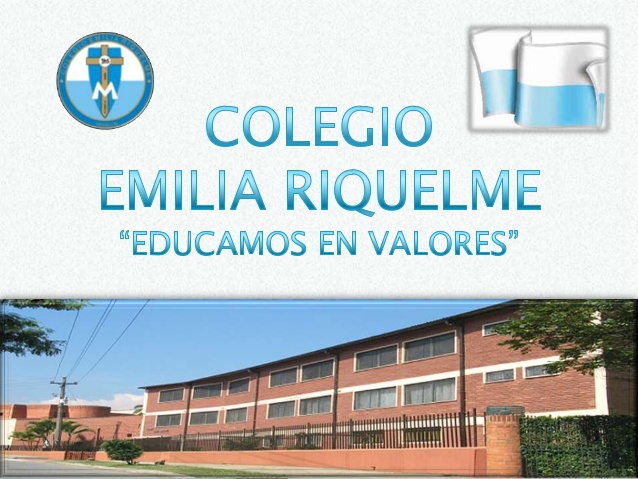 Fecha:Martes 5 de mayoNombre: Grado: 9NOÁrea: Urbanidad